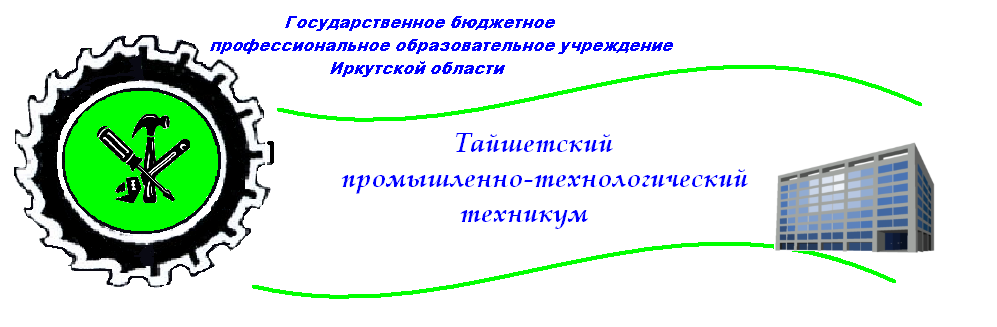 Методическая разработкавнеурочного мероприятия по математике: спортивно-математическая игра  «Математическое ралли»для студентов 1-2 курсов по  профессиям Машинист крана (крановщик), Автомеханик Разработала:преподаватель математики первой  категорииСнопкова Ирина ВладимировнаТайшет 2015Снопкова И.В., преподаватель математики первой категории  ГБПОУ ИО ТПТТ,  «Спортивно-математическая игра «Математическое ралли» : Методическая разработка внеурочного мероприятия по математике  для студентов 1-2 курсов по профессиям Машинист крана (крановщик), Автомеханик .Тайшет 2015г. – 18 с.Методическая разработка представляет интерес для преподавателей математики,  мастеров п/о, воспитателей и др. Содержит математические вопросы, примеры,  конкурсы, спортивные эстафеты, связанные с профессиями. Методическая разработка рассмотрена и одобрена на заседании методической комиссии общеобразовательных дисциплин ГБПОУ ИО ТПТТ (протокол № __ от _____ 2015 года)СОДЕРЖАНИЕПояснительная запискаСценарий игры  Приложения ПОЯСНИТЕЛЬНАЯ ЗАПИСКА    Методическая разработка внеурочного мероприятия   Спортивно-математическая игра «Математическое ралли» разработана  для проведения мероприятия в рамках  недели математики для студентов 1-2 курсов по профессиям  «Машинист крана (крановщик)» для   групп Ма 16-15 и Ма  26-14 и «Автомеханик» для группы Ам-27-14Цель: выработать навык  применять знания, полученные в процессе обучения математике; развивать интерес к математике, показать связь математики с профессией.Задачи:расширение знаний студентов, развитие познавательного интереса к изучению математики;развитие вычислительных навыков студентов;  развитие  интереса к занятиям физической культурой;формирование коммуникативных компетентностей студентов; взаимодействие с окружающими людьми и событиями, навыки работы в группе, владение различными социальными ролями в коллективе; формирование дружеских отношений; развитие выносливости; В игре участвуют три  команды по 5 человек, остальные  студенты являются зрителями и болельщиками.  Участники игры участвуют в конкурсах, выполняют предлагаемые задания. Жюри оценивает ответы студентов, следит за прохождением эстафет ,  за выполнением правил игры, подводит итоги игры. Команда, набравшая большее количество баллов, объявляется победителем игры и награждается дипломом первой степени. Вторая и третья команды получают сертификаты участников.Методическая разработка содержит Сценарий игрыПриложения Игра «Математическое ралли» Цель: выработать навык  применять знания, полученные в процессе обучения математике; развивать интерес к математике, показать связь математики с профессией.Задачи:расширение знаний студентов, развитие познавательного интереса к изучению математики;развитие вычислительных навыков студентов;  развитие  интереса к занятиям физической культурой;формирование коммуникативных компетентностей студентов; взаимодействие с окружающими людьми и событиями, навыки работы в группе, владение различными социальными ролями в коллективе; формирование дружеских отношений; развитие выносливости; Участники игры:  студенты групп Ма 16-15; Ма 26-14; Ам 27-14Правила игры: -каждая группа формирует команду в составе 5 человек для участия в игре-команда придумывает название команды, выбирает капитана,  -все участники команд выполняют предложенные задания.-побеждает команда,  лучше других  справившаяся с заданиями  и набравшая наибольшее количество баллов.-команда – победитель награждается грамотой.Оборудование:Мяч баскетбольный -3Палка гимнастическая -3Скакалка -3Задания по математике – в 3 экзЛисты для рисования -3Фломастеры, ручки, карандашиХод игры:Ведущий приветствует команды, сообщает правила игры.1)  РЕГИСТРАЦИЯКапитан команды представляет свою  команду и участников. 2)  ТЕХОСМОТР  №  1Командам предлагаются вопросы, на которые они должны ответить.  Каждой команде -5 вопросов.  Жюри оценивает ответы –за каждый правильный ответ – 1 балл.3)  СТАРТКомандам выдаются листы с примерами.  Задание: решить пример.  Жюри оценивает правильность решения и скорость.  Команда, первая решившая пример правильно, стартует в следующем конкурсе на 1 м впереди других команд, вторая –на 0,5 м впереди, третья команда остается на месте.  Решение: 1)118*6 = 7082) 708+372 = 10803) 38*35 =13304) 34*37 =12585) 1330-1258 = 726) 1080 : 72 = 157) 15-12 =3                    Ответ: 3Оценивание: за каждое правильно выполненное действие -1 балл+2 балла за скорость 4) 1 ЭТАП РАЛЛИ:   ЭСТАФЕТА  «КОЛЕСО»Задание: ведение колеса до конца спортзала и обратно.Оценивание:Команда, выполнившая задание первой, получает 5 баллов,Второй -4 балла, последняя команда получает 3 балла.5)  2 ЭТАП РАЛЛИ: «ЕЗДА ПО ПЕРЕСЕЧЕННОЙ МЕСТНОСТИ» У первых участников команд в руках гимнастические палки. По сигналу игроки бегут с ними к стойке, находящейся в 15 м от линии старта, оббегают ее и возвращаются к своим колоннам. Держа палку за один конец, они проносят ее вдоль колонны под ногами ребят, которые, не сходя с места, перепрыгивают через нее. Оказавшись в конце колонны, участник поднимает палку и передает ее партнеру, стоящему перед ним, тот — следующему, и так до тех пор, пока палка не дойдет до игрока, возглавляющего колонну. Он бежит с палкой вперед, повторяя задание. Игра  заканчивается, когда дистанцию пробегут все участники.Оценивание:Команда, выполнившая задание первой, получает 5 баллов,Второй -4 балла, последняя команда получает 3 балла.6) КРУТОЙ ПОВОРОТ.Участникам команд выдаются чистые листы, ручки.Задание: написать математические слова, начинающиеся на буквы из которых состоит слово «автомобиль»Оценивание:За каждое слово начисляется 1 балл. Время выполнения- 5 минут.7) 3 ЭТАП РАЛЛИ: «ХУДОЖЕСТВЕННАЯ ЕЗДА». На расстоянии 15 м от старта  устанавливаются столы, на столах раскладываются чистые листы ватмана, фломастеры.  Команды  получают задание: нарисовать автомобиль, используя математические фигуры, знаки, цифры.  Участники по очереди бегут к столу, рисуют какой-либо элемент автомобиля, возвращаются к команде, передают эстафету следующему участнику. Побеждает команда,  которая лучше справилась с заданием и использовала в своем рисунке большее количество элементов.Оценивание: за каждый математический элемент в рисунке -1 балл,+2 балла  за скорость, +1 балл за самый красивый автомобиль.8) 4 ЭТАП РАЛЛИ:  ЭСТАФЕТА «ВИРТУОЗНАЯ  ЕЗДА»Для проведения эстафеты требуются три тетрадных листа бумаги. Первый участник  команды кладёт  лист бумаги на ладонь, по команде начинает движение вперед, старается несли лист так, чтобы он не упал. Если лист падает, его надо поднять,  снова положить на ладонь и продолжать движение до нужной отметки, так же возвращается назад и передает эстафету следующему участнику. Побеждает команда, выполнившая задание быстрее и аккуратнее.Оценивание:Команда, выполнившая задание первой, получает 5 баллов,Второй -4 балла, последняя команда получает 3 балла.9) ЗАПРАВКА ТОПЛИВОМ: Математическое задание: решить задачу. Командам выдаются листы с заданием и ручки. Оценивание: За каждое правильно выполненное действие -1 балл, + 2 балла за скоростьЗадача  команде 1 .  На автозаправке клиент отдал кассиру 1000 рублей и залил в бак 15 литров бензина по цене 36 руб. 50 коп. за литр и купил бутылку минеральной воды по цене 45 рублей. Сколько рублей сдачи он должен получить у кассира? Решение: 1000- (15*36,5 +45) = 1000-(547,5 +45) = 1000-592,5=407,5 рублей сдачи. Задача команде 2.На автозаправке клиент отдал кассиру 1000 рублей и залил в бак 15 литров бензина по цене 32 руб. 50 коп. за литр и купил пачку сока по цене 72 рубля. Сколько рублей сдачи он должен получить у кассира?Ответ: 440,5 рублей сдачи.Задача команде 3.На автозаправке клиент отдал кассиру 1000 рублей и залил в бак 15 литров бензина по цене 38 руб. 50 коп. за литр и купил шоколадку по цене 66 рублей. Сколько рублей сдачи он должен получить у кассира?Ответ: 356,5 рублей сдачи.10) ТЕХОСМОТР № 2.Математическое задание: решить задачу. Командам выдаются листы с заданием и ручки. Оценивание: за каждое правильно выполненное действие -1 балл,+ 2 балла за скорость 11)  5 ЭТАП РАЛЛИ: « ПОСЛЕДНИЙ КРУГ»Для проведения эстафеты требуются три скакалки. Каждый участник команды должен пробежать дистанцию, выполняя прыжки на скакалке.Побеждает быстрейшая команда.Оценивание:Команда, выполнившая задание первой, получает 5 баллов,Второй -4 балла, последняя команда получает 3 балла.12) ФИНИШНАЯ   ПРЯМАЯ.Эстафетный бег по прямой. Побеждает быстрейшая команда.Оценивание:Команда, выполнившая задание первой, получает 5 баллов,Второй -4 балла, последняя команда получает 3 балла.Жюри подводит итоги. Награждение  команды –победительницы состоится на линейке, посвященной подведению  итогов  недели математики.Приложения стартКРУТОЙ ПОВОРОТ. Задание: написать математические слова, начинающиеся на буквы из которых состоит слово «АВТОМОБИЛЬ»КРУТОЙ ПОВОРОТ.  Задание: написать математические слова, начинающиеся на буквы из которых состоит слово «АВТОМОБИЛЬ»КРУТОЙ ПОВОРОТ.  Задание: написать математические слова, начинающиеся на буквы из которых состоит слово «АВТОМОБИЛЬ»Заправка топливомЗадача  команде 1 .  На автозаправке клиент отдал кассиру 1000 рублей и залил в бак 15 литров бензина по цене 36 руб. 50 коп. за литр и купил бутылку минеральной воды по цене 45 рублей. Сколько рублей сдачи он должен получить у кассира?Решение: Заправка топливомЗадача команде 2.На автозаправке клиент отдал кассиру 1000 рублей и залил в бак 15 литров бензина по цене 32 руб. 50 коп. за литр и купил пачку сока по цене 72 рубля. Сколько рублей сдачи он должен получить у кассира?Решение:Заправка топливомЗадача команде 3.На автозаправке клиент отдал кассиру 1000 рублей и залил в бак 15 литров бензина по цене 38 руб. 50 коп. за литр и купил шоколадку по цене 66 рублей. Сколько рублей сдачи он должен получить у кассира?Решение: ТЕХОСМОТР № 2.решить задачу. Решение: ТЕХОСМОТР № 2.решить задачу. Решение:  ТЕХОСМОТР № 2.решить задачу. Решение:Протокол игры «Математическое ралли»№ п/пВопрос Ответ 1 Как называется результат сложения?сумма2Прямоугольник, у которого все стороны равны.Квадрат 3Сумма длин всех сторон многоугольника?Периметр 4Часть прямой, ограниченная двумя точками? Отрезок 5Какой вал изображен на картине АйвазовскогоДевятый 6Как называется одна сотая часть числа   1%7Как называется прибор измерения углов?Транспортир 8Назовите наименьшее трехзначное число?1009Назовите число, «разделяющее» положительные и отрицательные числа.010Треугольник, у которого две стороны равны?Равнобедренный 1150 разделите на половину.50 : 0,5=10012Сколько минут в одном часе6013Соперник нолика.Крестик 14Сколько козлят было у  «многодетной» козы?Семеро 15Наименьшее четное натуральное число2Общий Меняя колесо своей машины, человек уронил все четыре гайки его крепления в решетку канализационного стока, откуда достать их было невозможно. Он уже решил, что застрял здесь, но проходивший мимо мальчик подсказал ему очень дельную мысль, которая позволила ему поехать дальше. В чем состояла его идея?Мальчик предложил отвернуть по одной гайке с каждого из трех колес и закрепить ими четвертое колесо. Сделав это, человек смог доехать до ближайшего гаража на прочно закрепленных колесахКоманда МА 16-15 Выполните  действия:(118*6+372) : (38*35-34*37)-12Команда МА 26-14Выполните  действия:(118*6+372) : (38*35-34*37)-12Команда Ам 27-14Выполните  действия:(118*6+372) : (38*35-34*37)-121 Клиент хочет арендовать автомобиль для поездки протяжённостью 400 км. В таблице приведены характеристики трёх автомобилей Клиент  обязан оплатить топливо для автомобиля на всю поездку. Цена дизельного топлива — 21 рубль за литр, бензина — 25 рублей за литр, газа — 14 рублей за литр. Сколько рублей заплатит клиент за  топливо, если выберет самый дешёвый вариант?Решение: 400: 100 =44*6*21 =5044*11*25=10564*13*14=728          ответ: 504 рубля2Клиент хочет арендовать автомобиль для поездки протяжённостью 500 км. В таблице приведены характеристики трёх автомобилей Клиент  обязан оплатить топливо для автомобиля на всю поездку. Цена дизельного топлива — 22 рубль за литр, бензина — 26 рублей за литр, газа — 15 рублей за литр. Сколько рублей заплатит клиент за  топливо, если выберет самый дешёвый вариант?Решение: 500:100=55*7*22=7705*10*26=13005*13*15=975                   Ответ: 770 рублей3Клиент хочет арендовать автомобиль для поездки протяжённостью 400 км. В таблице приведены характеристики трёх автомобилей Клиент  обязан оплатить топливо для автомобиля на всю поездку. Цена дизельного топлива — 25 рубль за литр, бензина — 27 рублей за литр, газа — 16 рублей за литр. Сколько рублей заплатит клиент за  топливо, если выберет самый дешёвый вариант?Решение: 400: 100=44*7*25=7004*12*27=12964*15*16=960                                  Ответ: 700 рублей Команда МА 16-15 Выполните  действия:(118*6+372) : (38*35-34*37)-12Команда МА 26-14Выполните  действия:(118*6+372) : (38*35-34*37)-12Команда Ам 27-14Выполните  действия:(118 · 6+372) : (38 · 35-34 · 37)-12АВТОМОБИЛЬАВТОМОБИЛЬАВТОМОБИЛЬ1 Клиент хочет арендовать автомобиль для поездки протяжённостью 400 км. В таблице приведены характеристики трёх автомобилей Клиент  обязан оплатить топливо для автомобиля на всю поездку. Цена дизельного топлива — 21 рубль за литр, бензина — 25 рублей за литр, газа — 14 рублей за литр. Сколько рублей заплатит клиент за  топливо, если выберет самый дешёвый вариант?2Клиент хочет арендовать автомобиль для поездки протяжённостью 500 км. В таблице приведены характеристики трёх автомобилей Клиент  обязан оплатить топливо для автомобиля на всю поездку. Цена дизельного топлива — 22 рубль за литр, бензина — 26 рублей за литр, газа — 15 рублей за литр. Сколько рублей заплатит клиент за  топливо, если выберет самый дешёвый вариант?3Клиент хочет арендовать автомобиль для поездки протяжённостью 400 км. В таблице приведены характеристики трёх автомобилей Клиент  обязан оплатить топливо для автомобиля на всю поездку. Цена дизельного топлива — 25 рубль за литр, бензина — 27 рублей за литр, газа — 16 рублей за литр. Сколько рублей заплатит клиент за  топливо, если выберет самый дешёвый вариант?№ п/пКонкурсы Баллы Группа Ма 16-15Группа Ма 26-14Группа Ам 27-141 Регистрация 3 балла2Техосмотр № 1За  правильный  ответ -1 балл3Старт За каждое правильно выполненное действие -1 балл+2 б за скорость41 этап ралли –эстафета «Колесо»1 место -5 б,2 место -4 б3 место -3 б52 этап ралли«Езда по пересеченной местности»1 место -5 б,2 место -4 б3 место -3 б6Крутой поворот1 слово -1 балл73 этап ралли «Художественная езда»элемент -1 балл+2 б за скорость+1б за самый красивый автомобиль.84 этап ралли«Виртуозная езда»1 место -5 б,2 место -4 б3 место -3 б9Заправка топливом За каждое правильно выполненное действие -1 балл+2 б за скорость10Техосмотр № 2За каждое правильно выполненное действие -1 балл+2 б за скорость115 этап ралли «Последний круг »1 место -5 б,2 место -4 б3 место -3 б ,12Финишная прямая 1 место -5 б,2 место -4 б3 место -3 бИтого:Итого: